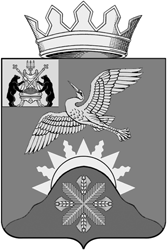 Российская ФедерацияНовгородская областьАдминистрация  Батецкого муниципального  районаПОСТАНОВЛЕНИЕ    от 27.11.2017  № 858п. БатецкийВ соответствии с Федеральным законом от 5 апреля 2013 года  № 44-ФЗ «О контрактной системе в сфере закупок товаров, работ, услуг для обеспечения государственных и муниципальных нужд», постановлениями Правительства Российской Федерации: от 5 июня 2015 года  № 554 «О требованиях к формированию, утверждению и ведению плана-графика закупок товаров, работ, услуг для обеспечения нужд субъекта Российской Федерации и муниципальных нужд, а также требования к форме плана-графика закупок товаров, работ, услуг»; от 05 июня 2015года  №555 «Об установлении порядка обоснования закупок товаров, работ и услуг для обеспечения государственных и муниципальных нужд и форм такого обоснования»; от 29 октября 2015 года № 1168 «Об утверждении правил размещения в единой информационной системе в сфере закупок планов закупок товаров, работ, услуг для обеспечения государственных и муниципальных нужд, планов-графиков закупок товаров, работ, услуг для обеспечения государственных и муниципальных нужд»; постановлением Администрации Батецкого муниципального района от 25 декабря 2015года № 935 «Об утверждении Порядка формирования, утверждения и ведения плана-графика закупок товаров, работ, услуг для обеспечения муниципальных нужд Батецкого муниципального района» и решением Думы Батецкого муниципального района от 22 ноября 2017 года   № 162-рд «О  внесении изменений в решение Думы Батецкого муниципального района на 2017 год и плановый период 2018 и 2019 годов», Администрация Батецкого муниципального района ПОСТАНОВЛЯЕТ:1. Внести изменения в План-график закупок товаров, работ, услуг для обеспечения нужд субъекта Российской Федерации и муниципальных нужд на 2017 год, утвержденный постановлением Администрации Батецкого муниципального района от 23.03.2017 № 186 «Об утверждении плана-графика закупок на 2017 год», изложив его в новой прилагаемой редакции, для нужд Администрации Батецкого муниципального района  (ОКТМО 49603000). 2.  Опубликовать постановление в  муниципальной газете «Батецкий вестник» и на официальном сайте Администрации Батецкого муниципального района в информационно-телекоммуникационной сети «Интернет».3. Разместить План-график закупок товаров, работ, услуг для обеспечения нужд субъекта Российской Федерации и муниципальных нужд на 2017 финансовый год в единой информационной системе в сфере закупок в информационно-телекоммуникационной сети «Интернет»: http//zakupki.gov.ru. Глава района                                                       В.Н.ИвановУТВЕРЖДЕН  постановлением Администрации Батецкого муниципального района от 23.03.2017 №186в новой редакции (от 27.11.2017 №858)                                                                                  Совокупный годовой объем закупок (справочно), рублей                            5285844.45Ответственный исполнитель    Первый заместитель Главы администрации ________    _____Самосват Ж. И.                                                                                                                                                                                                          (должность)                                                                                                                                                                (подпись)             (расшифровка подписи)            «27» 11 2017г.Продолжение таблицы – ПЛАН-ГРАФИК закупок товаров, работ, услуг для обеспечения нужд субъекта Российской Федерации и муниципальных нужд на 2017 финансовый годУТВЕРЖДАЮУТВЕРЖДАЮУТВЕРЖДАЮУТВЕРЖДАЮУТВЕРЖДАЮРуководитель (уполномоченное лицо)Руководитель (уполномоченное лицо)Руководитель (уполномоченное лицо)Руководитель (уполномоченное лицо)Руководитель (уполномоченное лицо)Глава районаИванов В.Н. (должность)(должность)(подпись)(расшифровка подписи)(расшифровка подписи)ПЛАН-ГРАФИК
закупок товаров, работ, услуг для обеспечения нужд субъекта Российской Федерации и муниципальных нужд на 2017 год ПЛАН-ГРАФИК
закупок товаров, работ, услуг для обеспечения нужд субъекта Российской Федерации и муниципальных нужд на 2017 год ПЛАН-ГРАФИК
закупок товаров, работ, услуг для обеспечения нужд субъекта Российской Федерации и муниципальных нужд на 2017 год ПЛАН-ГРАФИК
закупок товаров, работ, услуг для обеспечения нужд субъекта Российской Федерации и муниципальных нужд на 2017 год КодыКодыДата27.11.201727.11.2017Наименование заказчика (государственного (муниципального) заказчика, бюджетного, автономного учреждения или государственного (муниципального) унитарного предприятия) АДМИНИСТРАЦИЯ БАТЕЦКОГО МУНИЦИПАЛЬНОГО РАЙОНАпо ОКПО0403493504034935Наименование заказчика (государственного (муниципального) заказчика, бюджетного, автономного учреждения или государственного (муниципального) унитарного предприятия) АДМИНИСТРАЦИЯ БАТЕЦКОГО МУНИЦИПАЛЬНОГО РАЙОНАИНН53010011415301001141Наименование заказчика (государственного (муниципального) заказчика, бюджетного, автономного учреждения или государственного (муниципального) унитарного предприятия) АДМИНИСТРАЦИЯ БАТЕЦКОГО МУНИЦИПАЛЬНОГО РАЙОНАКПП530101001530101001Организационно-правовая форма Муниципальные казенные учреждения по ОКОПФ7540475404Форма собственности Муниципальная собственность по ОКФС1414Наименование публично-правового образования               Место нахождения (адрес), телефон, адрес электронной почты Муниципальные казенные учреждения Российская Федерация, 175000, Новгородская обл, Батецкий р-н, Батецкий п, УЛ СОВЕТСКАЯ, 39А ,7-81661-22401, admin@batetsky.ruпо ОКТМО4960300049603000Вид документа измененный дата  изменений1427.11.20171427.11.2017Вид документа дата  изменений1427.11.20171427.11.2017Единица измерения: рубль по ОКЕИ383383№ п/п № п/п Идентификационный код закупки Объект закупки Объект закупки Объект закупки Объект закупки Начальная (максимальная) цена контракта, цена контракта, заключаемого с единственным поставщиком (подрядчиком, исполнителем) Размер аванса (процентов) Планируемые платежи  Планируемые платежи  Планируемые платежи  Планируемые платежи  Планируемые платежи  Единица измерения Единица измерения Количество (объем) закупаемых товаров, работ, услуг Количество (объем) закупаемых товаров, работ, услуг Количество (объем) закупаемых товаров, работ, услуг Количество (объем) закупаемых товаров, работ, услуг Количество (объем) закупаемых товаров, работ, услуг Количество (объем) закупаемых товаров, работ, услуг Количество (объем) закупаемых товаров, работ, услуг № п/п № п/п Идентификационный код закупки наименование наименование описание описание Начальная (максимальная) цена контракта, цена контракта, заключаемого с единственным поставщиком (подрядчиком, исполнителем) Размер аванса (процентов) всегона текущий финансовый год на плано-вый период на плано-вый период  последующие годы наименование код по ОКЕИвсего в том числе в том числе в том числе в том числе в том числе в том числе № п/п № п/п Идентификационный код закупки наименование наименование описание описание Начальная (максимальная) цена контракта, цена контракта, заключаемого с единственным поставщиком (подрядчиком, исполнителем) Размер аванса (процентов) всегона текущий финансовый год на  первый год на второй год  последующие годы наименование код по ОКЕИвсего на текущий  финансовый год на плановый период на плановый период на плановый период на плановый период последующие годы № п/п № п/п Идентификационный код закупки наименование наименование описание описание Начальная (максимальная) цена контракта, цена контракта, заключаемого с единственным поставщиком (подрядчиком, исполнителем) Размер аванса (процентов) всегона текущий финансовый год на  первый год на второй год  последующие годы наименование код по ОКЕИвсего на текущий  финансовый год на первый год на первый год на второй год на второй год последующие годы 11233445678910111213141516161717181.1.173530100114153010100100040018411244Оказание информационных услуг по предоставлению статистической информацииОказание информационных услуг по предоставлению статистической информацииОказание информационных услуг по предоставлению статистической информации Оказываемая услуга должна соответствовать действующей нормативно-технической документации, санитарным и иным требованиям, установленным действующим законодательством Российской ФедерацииОказание информационных услуг по предоставлению статистической информации Оказываемая услуга должна соответствовать действующей нормативно-технической документации, санитарным и иным требованиям, установленным действующим законодательством Российской Федерации19074.0019074.0019074.000.000.000.00Условная единица 87611000002.2.173530100114153010100100010108411244Оказание информационных услуг по предоставлению статистической информацииОказание информационных услуг по предоставлению статистической информацииОказание информационных услуг по предоставлению статистической информации Оказываемая услуга должна соответствовать действующей нормативно-технической документации, санитарным и иным требованиям, установленным действующим законодательством Российской ФедерацииОказание информационных услуг по предоставлению статистической информации Оказываемая услуга должна соответствовать действующей нормативно-технической документации, санитарным и иным требованиям, установленным действующим законодательством Российской Федерации19074.0019074.0019074.000.000.000.00Условная единица 87611000003.3.173530100114153010100100030023530244Оказание услуг по поставке тепловой энергии для нужд Администрации муниципального районаОказание услуг по поставке тепловой энергии для нужд Администрации муниципального районаОказание услуг по поставке тепловой энергии Поставка тепловой энергии соответствует требованиям Федерального Закона от 27.07.2010 №190-ФЗ "О теплоснабжении"Оказание услуг по поставке тепловой энергии Поставка тепловой энергии соответствует требованиям Федерального Закона от 27.07.2010 №190-ФЗ "О теплоснабжении"129900.00129900.00129900.000.000.000.00Условная единица87611000004.4.173530100114153010100100020113530244Оказание услуг по поставке тепловой энергии для нужд Администрации муниципального районаОказание услуг по поставке тепловой энергии для нужд Администрации муниципального районаОказание услуг по поставке тепловой энергии Поставка тепловой энергии соответствует требованиям Федерального Закона от 27.07.2010 №190-ФЗ «О теплоснабжении»Оказание услуг по поставке тепловой энергии Поставка тепловой энергии соответствует требованиям Федерального Закона от 27.07.2010 №190-ФЗ «О теплоснабжении»111030.00111030.00111030.000.000.000.00xxxxxxxxx4.4.173530100114153010100100020113530244Оказание услуг по поставке тепловой энергии для нужд Администрации муниципального районаОказание услуг по поставке тепловой энергии для нужд Администрации муниципального районаэлектроэнергия тепловая, отпущенная котельнымиэлектроэнергия тепловая, отпущенная котельнымиxxxxxxxУсловная единица876115.5.173530100114153010100100010036110244Оказание услуг междугородной и международной электрической связи для нужд Администрации муниципального районаОказание услуг междугородной и международной электрической связи для нужд Администрации муниципального районаОказание услуг междугородной и международной электрической связи Услуга должна быть оказана в соответствии с Правилами оказания услуг местной, внутризоновой, междугородной и международной телефонной связи, утвержденными постановлением Правительства РФ от 18.05.2005 №310; соответствие Правилам оказание телефонной связи (утв. постановлением Правительства РФ от 09.12.2014 №1342)Оказание услуг междугородной и международной электрической связи Услуга должна быть оказана в соответствии с Правилами оказания услуг местной, внутризоновой, междугородной и международной телефонной связи, утвержденными постановлением Правительства РФ от 18.05.2005 №310; соответствие Правилам оказание телефонной связи (утв. постановлением Правительства РФ от 09.12.2014 №1342)12000.0012000.0012000.000.000.000.00Условная единица87611000006.6.173530100114153010100100030126110244Оказание услуг междугородной и международной электрической связи для нужд Администрации муниципального районаОказание услуг междугородной и международной электрической связи для нужд Администрации муниципального районаОказание услуг междугородной и международной электрической связи Услуга должна быть оказана в соответствии с Правилами оказания услуг местной, внутризоновой, междугородной и международной телефонной связи, утвержденными постановлением Правительства РФ от 18.05.2005 №310; соответствие Правилам оказание телефонной связи (утв. постановлением Правительства РФ от 09.12.2014 №1342)Оказание услуг междугородной и международной электрической связи Услуга должна быть оказана в соответствии с Правилами оказания услуг местной, внутризоновой, междугородной и международной телефонной связи, утвержденными постановлением Правительства РФ от 18.05.2005 №310; соответствие Правилам оказание телефонной связи (утв. постановлением Правительства РФ от 09.12.2014 №1342)12000.0012000.0012000.000.000.000.00Условная единица87611000007.7.173530100114153010100100020046110244Оказание услуг электрической связи для нужд Администрации муниципального районаОказание услуг электрической связи для нужд Администрации муниципального районаОказание услуг междугородной и международной электрической связи Услуга должна быть оказана в соответствии с Правилами оказания услуг местной, внутризоновой, междугородной и международной телефонной связи, утвержденными постановлением Правительства РФ от 18.05.2005 №310; соответствие Правилам оказание телефонной связи (утв. постановлением Правительства РФ от 09.12.2014 №1342)Оказание услуг междугородной и международной электрической связи Услуга должна быть оказана в соответствии с Правилами оказания услуг местной, внутризоновой, междугородной и международной телефонной связи, утвержденными постановлением Правительства РФ от 18.05.2005 №310; соответствие Правилам оказание телефонной связи (утв. постановлением Правительства РФ от 09.12.2014 №1342)235000.00235000.00235000.000.000.000.00Условная единица87611000008.8.173530100114153010100100040136110244Оказание услуг электрической связи для нужд Администрации муниципального районаОказание услуг электрической связи для нужд Администрации муниципального районаОказание услуг междугородной и международной электрической связи Услуга должна быть оказана в соответствии с Правилами оказания услуг местной, внутризоновой, междугородной и международной телефонной связи, утвержденными постановлением Правительства РФ от 18.05.2005 №310; соответствие Правилам оказание телефонной связи (утв. постановлением Правительства РФ от 09.12.2014 №1342)Оказание услуг междугородной и международной электрической связи Услуга должна быть оказана в соответствии с Правилами оказания услуг местной, внутризоновой, междугородной и международной телефонной связи, утвержденными постановлением Правительства РФ от 18.05.2005 №310; соответствие Правилам оказание телефонной связи (утв. постановлением Правительства РФ от 09.12.2014 №1342)235000.00235000.00235000.000.000.000.00Условная единица87611000009.9.173530100114153010100100060054211244Выполнение работ по содержанию участка автомобильной дороги Обколи - Хочуни Батецкого  района Новгородской Выполнение работ по содержанию участка автомобильной дороги Обколи - Хочуни Батецкого  района Новгородской Выполнение работ по содержанию участка автомобильной дороги Обколи - Хочуни Батецкого района Новгородской областиРемонт  дороги должно быть выполнено в соответствии с законодательством РФВыполнение работ по содержанию участка автомобильной дороги Обколи - Хочуни Батецкого района Новгородской областиРемонт  дороги должно быть выполнено в соответствии с законодательством РФ249095.00249095.00249095.000.000.000.00Условная единица876110000010.10.173530100114153010100100050144211244Выполнение работ по содержанию участка автомобильной дороги Обколи - Хочуни Батецкого  района Новгородской Выполнение работ по содержанию участка автомобильной дороги Обколи - Хочуни Батецкого  района Новгородской Выполнение работ по содержанию участка автомобильной дороги Обколи - Хочуни Батецкого района Новгородской областиРемонт  дороги должно быть выполнено в соответствии с законодательством РФВыполнение работ по содержанию участка автомобильной дороги Обколи - Хочуни Батецкого района Новгородской областиРемонт  дороги должно быть выполнено в соответствии с законодательством РФ248774.17248774.17248774.170.000.000.00Условная единица876110000011.11.173530100114153010100100050066810412Приобретение в муниципальную собственность жилого помещения для детей-сирот и детей, оставшихся без попечения родителей, а также лиц из числа детей-сирот и детей, оставшихся без попечения родителей на территории п. Батецкий Новгородской областиПриобретение в муниципальную собственность жилого помещения для детей-сирот и детей, оставшихся без попечения родителей, а также лиц из числа детей-сирот и детей, оставшихся без попечения родителей на территории п. Батецкий Новгородской областиПриобретение в муниципальную собственность жилого помещения для детей-сирот и детей, оставшихся без попечения родителей, а также лиц из числа детей-сирот и детей, оставшихся без попечения родителей на территории п. Батецкий Новгородской области Общая площадь жилого помещения не менее 28 кв. м. со всеми элементами благоустройстваПриобретение в муниципальную собственность жилого помещения для детей-сирот и детей, оставшихся без попечения родителей, а также лиц из числа детей-сирот и детей, оставшихся без попечения родителей на территории п. Батецкий Новгородской области Общая площадь жилого помещения не менее 28 кв. м. со всеми элементами благоустройства1131537.001131537.001131537.000.000.000.00Штука796110000012.12.173530100114153010100100060156810412Приобретение в муниципальную собственность жилого помещения для детей-сирот и детей, оставшихся без попечения родителей, а также лиц из числа детей-сирот и детей, оставшихся без попечения родителей на территории п. Батецкий Новгородской областиПриобретение в муниципальную собственность жилого помещения для детей-сирот и детей, оставшихся без попечения родителей, а также лиц из числа детей-сирот и детей, оставшихся без попечения родителей на территории п. Батецкий Новгородской областиПриобретение в муниципальную собственность жилого помещения для детей-сирот и детей, оставшихся без попечения родителей, а также лиц из числа детей-сирот и детей, оставшихся без попечения родителей на территории п. Батецкий Новгородской области Общая площадь жилого помещения не менее 28 кв. м. со всеми элементами благоустройстваПриобретение в муниципальную собственность жилого помещения для детей-сирот и детей, оставшихся без попечения родителей, а также лиц из числа детей-сирот и детей, оставшихся без попечения родителей на территории п. Батецкий Новгородской области Общая площадь жилого помещения не менее 28 кв. м. со всеми элементами благоустройства801900.00717700.50717700.500.000.000.00Штука796110000013.13.173530100114153010100100090091712244Поставка бумаги для офисной техники и изделий из картонаПоставка бумаги для офисной техники и изделий из картонаПоставка бумаги для офисной техники. Бумага листовая формат А4 (210X297), плотность не менее 80 г/кв.м., белизна бумаги по CIEне менее 96 %Поставка бумаги для офисной техники. Бумага листовая формат А4 (210X297), плотность не менее 80 г/кв.м., белизна бумаги по CIEне менее 96 %90000.0090000.0090000.000.000.000.00Условная единица876110000014.14.173530100114153010100100010166810244Приобретение в муниципальную собственность жилого помещения для детей-сирот и детей, оставшихся без попечения родителей, а также лиц из числа детей-сирот и детей, оставшихся без попечения родителей на территории п. Батецкий Новгородской областиПриобретение в муниципальную собственность жилого помещения для детей-сирот и детей, оставшихся без попечения родителей, а также лиц из числа детей-сирот и детей, оставшихся без попечения родителей на территории п. Батецкий Новгородской областиПриобретение в муниципальную собственность жилого помещения для детей-сирот и детей, оставшихся без попечения родителей, а также лиц из числа детей-сирот и детей, оставшихся без попечения родителей на территории п. Батецкий Новгородской области Общая площадь жилого помещения не менее 28 кв. м. со всеми элементами благоустройстваПриобретение в муниципальную собственность жилого помещения для детей-сирот и детей, оставшихся без попечения родителей, а также лиц из числа детей-сирот и детей, оставшихся без попечения родителей на территории п. Батецкий Новгородской области Общая площадь жилого помещения не менее 28 кв. м. со всеми элементами благоустройства0.000.000.000.000.000.00Штука796110000015.15.173530100114153010100100110176810412Приобретение в муниципальную собственность жилого помещения для детей-сирот и детей, оставшихся без попечения родителей, а также лиц из числа детей-сирот и детей, оставшихся без попечения родителей на территории п. Батецкий Новгородской областиПриобретение в муниципальную собственность жилого помещения для детей-сирот и детей, оставшихся без попечения родителей, а также лиц из числа детей-сирот и детей, оставшихся без попечения родителей на территории п. Батецкий Новгородской областиПриобретение в муниципальную собственность жилого помещения для детей-сирот и детей, оставшихся без попечения родителей, а также лиц из числа детей-сирот и детей, оставшихся без попечения родителей на территории п. Батецкий Новгородской области Общая площадь жилого помещения не менее 28 кв. м. со всеми элементами благоустройстваПриобретение в муниципальную собственность жилого помещения для детей-сирот и детей, оставшихся без попечения родителей, а также лиц из числа детей-сирот и детей, оставшихся без попечения родителей на территории п. Батецкий Новгородской области Общая площадь жилого помещения не менее 28 кв. м. со всеми элементами благоустройства801900.00801900.00801900.000.000.000.00Штука796110000016.16.173530100114153010100100120182829244Поставка оборудования с монтажом и наладкой  систем водоподготовки питьевой воды  в Батецком муниципальном районе Новгородской областиПоставка оборудования с монтажом и наладкой  систем водоподготовки питьевой воды  в Батецком муниципальном районе Новгородской областиПоставка оборудования с монтажом и наладкой  систем водоподготовки питьевой воды в Батецком муниципальном  районе Новгородской области  Поставка оборудования с монтажом и наладкой  систем водоподготовки питьевой воды в Батецком муниципальном  районе Новгородской области  1400000.000.01400000.001400000.000.000.000.00Условная единица8761100000Товары, работы или услуги на сумму, не превышающую 100 тыс. рублей (в случае заключения контракта в соответствии с пунктом 4 части 1 статьи 93 Федерального закона).Товары, работы или услуги на сумму, не превышающую 100 тыс. рублей (в случае заключения контракта в соответствии с пунктом 4 части 1 статьи 93 Федерального закона).Товары, работы или услуги на сумму, не превышающую 100 тыс. рублей (в случае заключения контракта в соответствии с пунктом 4 части 1 статьи 93 Федерального закона).Товары, работы или услуги на сумму, не превышающую 100 тыс. рублей (в случае заключения контракта в соответствии с пунктом 4 части 1 статьи 93 Федерального закона).ХX1561063.271561063.270.000.000.00XXXXXХXXX173530100114153010100100070070000244XXXXXX1481863.271481863.270.000.000.00XXXXXXXXX173530100114153010100100080080000245XXXXXX79200.0079200.000.000.000.00XXXXXXXXXПредусмотрено на осуществление закупок – всегоПредусмотрено на осуществление закупок – всегоПредусмотрено на осуществление закупок – всегоПредусмотрено на осуществление закупок – всегоПредусмотрено на осуществление закупок – всегоПредусмотрено на осуществление закупок – всегоПредусмотрено на осуществление закупок – всего3629348.17X5106541.945106541.940.000.000.00XXXXXXXXXв том числе: закупок путем проведения запроса котировок в том числе: закупок путем проведения запроса котировок в том числе: закупок путем проведения запроса котировок в том числе: закупок путем проведения запроса котировок в том числе: закупок путем проведения запроса котировок в том числе: закупок путем проведения запроса котировок в том числе: закупок путем проведения запроса котировок 0.00X0.00ХХХхXXXXXXXXXNп/пПланируемый срок (периодичность) поставки товаров, выполнения работ, оказанию услугПланируемый срок (периодичность) поставки товаров, выполнения работ, оказанию услугРазмер обеспеченияРазмер обеспеченияПланируемый срок (месяц, год)Планируемый срок (месяц, год)Планируемый срок (месяц, год)Способ определения поставщика (подрядчика, исполнителя)Способ определения поставщика (подрядчика, исполнителя)Способ определения поставщика (подрядчика, исполнителя)Способ определения поставщика (подрядчика, исполнителя)Преимущества, предоставляемые участникам закупки в соответствии со статьями 28 и 29 Федерального закона "О контрактной системе в сфере закупок товаров, работ, услуг для обеспечения государственных и муниципальных нужд"(«да» или «нет»)Преимущества, предоставляемые участникам закупки в соответствии со статьями 28 и 29 Федерального закона "О контрактной системе в сфере закупок товаров, работ, услуг для обеспечения государственных и муниципальных нужд"(«да» или «нет»)Осуществление закупки у субъектов малого предпринимательства и социально ориентированных некоммерческих организацийПрименение национального режима при осуществлении закупкиДополнительные требования к участникам закупки отдельных видов товаров, работ, услугДополнительные требования к участникам закупки отдельных видов товаров, работ, услугСведения о проведении обязательного общественного обсуждения закупкиСведения о проведении обязательного общественного обсуждения закупкиИнформация о банковском сопровождении контрактов/ казначейском сопровождении контрактовОбоснование внесения измененийОбоснование внесения измененийОбоснование внесения измененийНаименование уполномоченного органа(учреждения) Наименование организатора проведения совместного конкурса или аукционаNп/пПланируемый срок (периодичность) поставки товаров, выполнения работ, оказанию услугПланируемый срок (периодичность) поставки товаров, выполнения работ, оказанию услугзаявкиисполнения контрактаПланируемый срок (месяц, год)Планируемый срок (месяц, год)Планируемый срок (месяц, год)Способ определения поставщика (подрядчика, исполнителя)Способ определения поставщика (подрядчика, исполнителя)Способ определения поставщика (подрядчика, исполнителя)Способ определения поставщика (подрядчика, исполнителя)Преимущества, предоставляемые участникам закупки в соответствии со статьями 28 и 29 Федерального закона "О контрактной системе в сфере закупок товаров, работ, услуг для обеспечения государственных и муниципальных нужд"(«да» или «нет»)Преимущества, предоставляемые участникам закупки в соответствии со статьями 28 и 29 Федерального закона "О контрактной системе в сфере закупок товаров, работ, услуг для обеспечения государственных и муниципальных нужд"(«да» или «нет»)Осуществление закупки у субъектов малого предпринимательства и социально ориентированных некоммерческих организацийПрименение национального режима при осуществлении закупкиДополнительные требования к участникам закупки отдельных видов товаров, работ, услугДополнительные требования к участникам закупки отдельных видов товаров, работ, услугСведения о проведении обязательного общественного обсуждения закупкиСведения о проведении обязательного общественного обсуждения закупкиИнформация о банковском сопровождении контрактов/ казначейском сопровождении контрактовОбоснование внесения измененийОбоснование внесения измененийОбоснование внесения измененийНаименование уполномоченного органа(учреждения) Наименование организатора проведения совместного конкурса или аукционаNп/пПланируемый срок (периодичность) поставки товаров, выполнения работ, оказанию услугПланируемый срок (периодичность) поставки товаров, выполнения работ, оказанию услугзаявкиисполнения контрактаначала осуществления закупококончания исполнения контрактаокончания исполнения контрактаСпособ определения поставщика (подрядчика, исполнителя)Способ определения поставщика (подрядчика, исполнителя)Способ определения поставщика (подрядчика, исполнителя)Способ определения поставщика (подрядчика, исполнителя)Преимущества, предоставляемые участникам закупки в соответствии со статьями 28 и 29 Федерального закона "О контрактной системе в сфере закупок товаров, работ, услуг для обеспечения государственных и муниципальных нужд"(«да» или «нет»)Преимущества, предоставляемые участникам закупки в соответствии со статьями 28 и 29 Федерального закона "О контрактной системе в сфере закупок товаров, работ, услуг для обеспечения государственных и муниципальных нужд"(«да» или «нет»)Осуществление закупки у субъектов малого предпринимательства и социально ориентированных некоммерческих организацийПрименение национального режима при осуществлении закупкиДополнительные требования к участникам закупки отдельных видов товаров, работ, услугДополнительные требования к участникам закупки отдельных видов товаров, работ, услугСведения о проведении обязательного общественного обсуждения закупкиСведения о проведении обязательного общественного обсуждения закупкиИнформация о банковском сопровождении контрактов/ казначейском сопровождении контрактовОбоснование внесения измененийОбоснование внесения измененийОбоснование внесения измененийНаименование уполномоченного органа(учреждения) Наименование организатора проведения совместного конкурса или аукциона191920212223232424242425252627282829293031313132331.Периодичность поставки товаров (выполнения работ, оказания услуг): ЕжемесячноПланируемый срок (сроки отдельных этапов) поставки товаров (выполнения работ, оказания услуг): В соответствии с условиями муниципального контрактаПериодичность поставки товаров (выполнения работ, оказания услуг): ЕжемесячноПланируемый срок (сроки отдельных этапов) поставки товаров (выполнения работ, оказания услуг): В соответствии с условиями муниципального контракта01.201712.201712.2017Закупка у единственного поставщика (подрядчика, исполнителя)Закупка у единственного поставщика (подрядчика, исполнителя)Закупка у единственного поставщика (подрядчика, исполнителя)Закупка у единственного поставщика (подрядчика, исполнителя)нетнетнетОтмена заказчиком закупки, предусмотренной планом-графиком закупок

Отмена закупкиОтмена заказчиком закупки, предусмотренной планом-графиком закупок

Отмена закупкиОтмена заказчиком закупки, предусмотренной планом-графиком закупок

Отмена закупки2.Периодичность поставки товаров (выполнения работ, оказания услуг): ЕжемесячноПланируемый срок (сроки отдельных этапов) поставки товаров (выполнения работ, оказания услуг): В соответствии с условиями муниципального контрактаПериодичность поставки товаров (выполнения работ, оказания услуг): ЕжемесячноПланируемый срок (сроки отдельных этапов) поставки товаров (выполнения работ, оказания услуг): В соответствии с условиями муниципального контракта01.201712.201712.2017Закупка у единственного поставщика (подрядчика, исполнителя)Закупка у единственного поставщика (подрядчика, исполнителя)Закупка у единственного поставщика (подрядчика, исполнителя)Закупка у единственного поставщика (подрядчика, исполнителя)нетнетнет3.Периодичность поставки товаров (выполнения работ, оказания услуг): ЕжедневноПланируемый срок (сроки отдельных этапов) поставки товаров (выполнения работ, оказания услуг): В соответствии с условиями договораПериодичность поставки товаров (выполнения работ, оказания услуг): ЕжедневноПланируемый срок (сроки отдельных этапов) поставки товаров (выполнения работ, оказания услуг): В соответствии с условиями договора01.201712.201712.2017Закупка у единственного поставщика (подрядчика, исполнителя)Закупка у единственного поставщика (подрядчика, исполнителя)Закупка у единственного поставщика (подрядчика, исполнителя)Закупка у единственного поставщика (подрядчика, исполнителя)нетнетнетОтмена заказчиком закупки, предусмотренной планом-графиком закупок

Отмена закупкиОтмена заказчиком закупки, предусмотренной планом-графиком закупок

Отмена закупкиОтмена заказчиком закупки, предусмотренной планом-графиком закупок

Отмена закупки4.Периодичность поставки товаров (выполнения работ, оказания услуг): ЕжедневноПланируемый срок (сроки отдельных этапов) поставки товаров (выполнения работ, оказания услуг): В соответствии с условиями договора Периодичность поставки товаров (выполнения работ, оказания услуг): ЕжедневноПланируемый срок (сроки отдельных этапов) поставки товаров (выполнения работ, оказания услуг): В соответствии с условиями договора 01.201712.201712.2017Закупка у единственного поставщика (подрядчика, исполнителя)Закупка у единственного поставщика (подрядчика, исполнителя)Закупка у единственного поставщика (подрядчика, исполнителя)Закупка у единственного поставщика (подрядчика, исполнителя)нетнетнетНет Иные случаи, установленные высшим исполнительным органом государственной власти субъекта Российской Федерации , местной администрацией в порядке формирования, утверждения и ведения планов-графиков закупокИзменение закупки Увеличение лимитов на отоплениеИные случаи, установленные высшим исполнительным органом государственной власти субъекта Российской Федерации , местной администрацией в порядке формирования, утверждения и ведения планов-графиков закупокИзменение закупки Увеличение лимитов на отоплениеИные случаи, установленные высшим исполнительным органом государственной власти субъекта Российской Федерации , местной администрацией в порядке формирования, утверждения и ведения планов-графиков закупокИзменение закупки Увеличение лимитов на отопление4.xxxxxxxxxxxxxxxxxxxxxxxxx5.Периодичность поставки товаров (выполнения работ, оказания услуг): ЕжедневноПланируемый срок (сроки отдельных этапов) поставки товаров (выполнения работ, оказания услуг): В соответствии с условиями договора Периодичность поставки товаров (выполнения работ, оказания услуг): ЕжедневноПланируемый срок (сроки отдельных этапов) поставки товаров (выполнения работ, оказания услуг): В соответствии с условиями договора 01.201712.201712.2017Закупка у единственного поставщика (подрядчика, исполнителя)Закупка у единственного поставщика (подрядчика, исполнителя)Закупка у единственного поставщика (подрядчика, исполнителя)Закупка у единственного поставщика (подрядчика, исполнителя)нетнетнетОтмена заказчиком закупки, предусмотренной планом-графиком закупок

Отмена закупкиОтмена заказчиком закупки, предусмотренной планом-графиком закупок

Отмена закупкиОтмена заказчиком закупки, предусмотренной планом-графиком закупок

Отмена закупки6.Периодичность поставки товаров (выполнения работ, оказания услуг): ЕжедневноПланируемый срок (сроки отдельных этапов) поставки товаров (выполнения работ, оказания услуг): В соответствии с условиями договораПериодичность поставки товаров (выполнения работ, оказания услуг): ЕжедневноПланируемый срок (сроки отдельных этапов) поставки товаров (выполнения работ, оказания услуг): В соответствии с условиями договора01.201712.201712.2017Закупка у единственного поставщика (подрядчика, исполнителя)Закупка у единственного поставщика (подрядчика, исполнителя)Закупка у единственного поставщика (подрядчика, исполнителя)Закупка у единственного поставщика (подрядчика, исполнителя)нетнетнет7.Периодичность поставки товаров (выполнения работ, оказания услуг): ЕжедневноПланируемый срок (сроки отдельных этапов) поставки товаров (выполнения работ, оказания услуг): В соответствии с условиями договораПериодичность поставки товаров (выполнения работ, оказания услуг): ЕжедневноПланируемый срок (сроки отдельных этапов) поставки товаров (выполнения работ, оказания услуг): В соответствии с условиями договора01.201712.201712.2017Закупка у единственного поставщика (подрядчика, исполнителя)Закупка у единственного поставщика (подрядчика, исполнителя)Закупка у единственного поставщика (подрядчика, исполнителя)Закупка у единственного поставщика (подрядчика, исполнителя)нетнетнетОтмена заказчиком закупки, предусмотренной планом-графиком закупок

Отмена закупкиОтмена заказчиком закупки, предусмотренной планом-графиком закупок

Отмена закупкиОтмена заказчиком закупки, предусмотренной планом-графиком закупок

Отмена закупки8.Периодичность поставки товаров (выполнения работ, оказания услуг): ЕжедневноПланируемый срок (сроки отдельных этапов) поставки товаров (выполнения работ, оказания услуг): В соответствии с условиями договораПериодичность поставки товаров (выполнения работ, оказания услуг): ЕжедневноПланируемый срок (сроки отдельных этапов) поставки товаров (выполнения работ, оказания услуг): В соответствии с условиями договора01.201712.201712.2017Закупка у единственного поставщика (подрядчика, исполнителя)Закупка у единственного поставщика (подрядчика, исполнителя)Закупка у единственного поставщика (подрядчика, исполнителя)Закупка у единственного поставщика (подрядчика, исполнителя)нетнетнет9.Периодичность поставки товаров (выполнения работ, оказания услуг): Один раз в годПланируемый срок (сроки отдельных этапов) поставки товаров (выполнения работ, оказания услуг): В соответствии с условиями муниципального контрактаПериодичность поставки товаров (выполнения работ, оказания услуг): Один раз в годПланируемый срок (сроки отдельных этапов) поставки товаров (выполнения работ, оказания услуг): В соответствии с условиями муниципального контракта2490.9512454.7506.201709.201709.2017Электронный аукционЭлектронный аукционЭлектронный аукционЭлектронный аукционнетнетдаОтмена заказчиком закупки, предусмотренной планом-графиком закупок

Отмена закупкиОтмена заказчиком закупки, предусмотренной планом-графиком закупок

Отмена закупкиОтмена заказчиком закупки, предусмотренной планом-графиком закупок

Отмена закупки10.Периодичность поставки товаров (выполнения работ, оказания услуг): Один раз в годПланируемый срок (сроки отдельных этапов) поставки товаров (выполнения работ, оказания услуг): В соответствии с условиями муниципального контрактаПериодичность поставки товаров (выполнения работ, оказания услуг): Один раз в годПланируемый срок (сроки отдельных этапов) поставки товаров (выполнения работ, оказания услуг): В соответствии с условиями муниципального контракта2487.7412438.7106.201709.201709.2017Электронный аукционЭлектронный аукционЭлектронный аукционЭлектронный аукционнетнетдаИные случаи, установленные высшим исполнительным органом государственной власти субъекта Российской Федерации, местной администрацией в порядке формирования, утверждения и ведения планов-графиков закупок

Изменение закупкиИные случаи, установленные высшим исполнительным органом государственной власти субъекта Российской Федерации, местной администрацией в порядке формирования, утверждения и ведения планов-графиков закупок

Изменение закупкиИные случаи, установленные высшим исполнительным органом государственной власти субъекта Российской Федерации, местной администрацией в порядке формирования, утверждения и ведения планов-графиков закупок

Изменение закупки11.Периодичность поставки товаров (выполнения работ, оказания услуг): Один раз в годПланируемый срок (сроки отдельных этапов) поставки товаров (выполнения работ, оказания услуг): В соответствии с условиями муниципального контрактаПериодичность поставки товаров (выполнения работ, оказания услуг): Один раз в годПланируемый срок (сроки отдельных этапов) поставки товаров (выполнения работ, оказания услуг): В соответствии с условиями муниципального контракта11315.3756576.8504.201709.201709.2017Электронный аукционЭлектронный аукционЭлектронный аукционЭлектронный аукционнетнетнетОтмена заказчиком закупки, предусмотренной планом-графиком закупок

Отмена закупкиОтмена заказчиком закупки, предусмотренной планом-графиком закупок

Отмена закупкиОтмена заказчиком закупки, предусмотренной планом-графиком закупок

Отмена закупки12.Периодичность поставки товаров (выполнения работ, оказания услуг): Один раз в годПланируемый срок (сроки отдельных этапов) поставки товаров (выполнения работ, оказания услуг): В соответствии с условиями муниципального контрактаПериодичность поставки товаров (выполнения работ, оказания услуг): Один раз в годПланируемый срок (сроки отдельных этапов) поставки товаров (выполнения работ, оказания услуг): В соответствии с условиями муниципального контракта8019.0040095.0005.201709.201709.2017Электронный аукционЭлектронный аукционЭлектронный аукционЭлектронный аукционнетнетнетИзменение объема и (или) стоимости планируемых к приобретению товаров, работ, услуг, выявленное в результате подготовки к осуществлению закупки, вследствие чего поставка товаров, выполнение работ, оказание услуг в соответствии с начальной (максимальной) ценой контракта, предусмотренной планом-графиком закупок, становится невозможной
Изменение закупки 
Изменение начальной (максимальной) ценыконтрактаИзменение объема и (или) стоимости планируемых к приобретению товаров, работ, услуг, выявленное в результате подготовки к осуществлению закупки, вследствие чего поставка товаров, выполнение работ, оказание услуг в соответствии с начальной (максимальной) ценой контракта, предусмотренной планом-графиком закупок, становится невозможной
Изменение закупки 
Изменение начальной (максимальной) ценыконтрактаИзменение объема и (или) стоимости планируемых к приобретению товаров, работ, услуг, выявленное в результате подготовки к осуществлению закупки, вследствие чего поставка товаров, выполнение работ, оказание услуг в соответствии с начальной (максимальной) ценой контракта, предусмотренной планом-графиком закупок, становится невозможной
Изменение закупки 
Изменение начальной (максимальной) ценыконтракта13.Периодичность поставки товаров (выполнения работ, оказания услуг): Один раз в годПланируемый срок (сроки отдельных этапов) поставки товаров (выполнения работ, оказания услуг): В соответствии с условиями муниципального контрактаПериодичность поставки товаров (выполнения работ, оказания услуг): Один раз в годПланируемый срок (сроки отдельных этапов) поставки товаров (выполнения работ, оказания услуг): В соответствии с условиями муниципального контракта900.004500.0004.201706.201706.2017Электронный аукционЭлектронный аукционЭлектронный аукционЭлектронный аукционнетнетнетОтмена заказчиком закупки, предусмотренной планом-графиком закупок

Отмена закупкиОтмена заказчиком закупки, предусмотренной планом-графиком закупок

Отмена закупкиОтмена заказчиком закупки, предусмотренной планом-графиком закупок

Отмена закупки14.Периодичность поставки товаров (выполнения работ, оказания услуг): Один раз в годПланируемый срок (сроки отдельных этапов) поставки товаров (выполнения работ, оказания услуг): В соответствии с условиями муниципального контрактаПериодичность поставки товаров (выполнения работ, оказания услуг): Один раз в годПланируемый срок (сроки отдельных этапов) поставки товаров (выполнения работ, оказания услуг): В соответствии с условиями муниципального контракта06.201709.201709.2017Электронный аукционЭлектронный аукционЭлектронный аукционЭлектронный аукционнетнетнетИные случаи, установленные высшим исполнительным органом государственной власти субъекта Российской Федерации, местной администрацией в порядке формирования, утверждения и ведения планов-графиков закупок

Отмена закупкиИные случаи, установленные высшим исполнительным органом государственной власти субъекта Российской Федерации, местной администрацией в порядке формирования, утверждения и ведения планов-графиков закупок

Отмена закупкиИные случаи, установленные высшим исполнительным органом государственной власти субъекта Российской Федерации, местной администрацией в порядке формирования, утверждения и ведения планов-графиков закупок

Отмена закупки15.Периодичность поставки товаров (выполнения работ, оказания услуг): Один раз в годПланируемый срок (сроки отдельных этапов) поставки товаров (выполнения работ, оказания услуг): В соответствии с условиями муниципального контрактаПериодичность поставки товаров (выполнения работ, оказания услуг): Один раз в годПланируемый срок (сроки отдельных этапов) поставки товаров (выполнения работ, оказания услуг): В соответствии с условиями муниципального контракта8019.0040095.0008.201710.201710.2017Электронный аукционЭлектронный аукционЭлектронный аукционЭлектронный аукционнетнетнетИзменение планируемой даты начала осуществления закупки, сроков и (или) периодичности приобретения товаров, выполнения работ, оказания услуг, способа определения поставщика (подрядчика, исполнителя), этапов оплаты и (или) размера аванса и срока исполнения контракта

Изменение закупкиИзменение планируемой даты начала осуществления закупки, сроков и (или) периодичности приобретения товаров, выполнения работ, оказания услуг, способа определения поставщика (подрядчика, исполнителя), этапов оплаты и (или) размера аванса и срока исполнения контракта

Изменение закупкиИзменение планируемой даты начала осуществления закупки, сроков и (или) периодичности приобретения товаров, выполнения работ, оказания услуг, способа определения поставщика (подрядчика, исполнителя), этапов оплаты и (или) размера аванса и срока исполнения контракта

Изменение закупки16. Периодичность поставки товаров (выполнения работ, оказания услуг): Один раз в годПланируемый срок (сроки отдельных этапов) поставки товаров (выполнения работ, оказания услуг): В соответствии с условиями муниципального контрактаПериодичность поставки товаров (выполнения работ, оказания услуг): Один раз в годПланируемый срок (сроки отдельных этапов) поставки товаров (выполнения работ, оказания услуг): В соответствии с условиями муниципального контракта14000.0070000.0010.201712.201712.2017Электронный аукцион Электронный аукцион Электронный аукцион Электронный аукцион нетнетда нетXXXXXXXXXXXXXXXXXXXXИные случаи, установленные высшим исполнительным органом государственной власти субъекта Российской Федерации, местной администрацией в порядке формирования, утверждения и ведения планов-графиков закупок

Изменение закупки 

Добавление лимитов в соответствии со справками-уведомлениями комитета финансов Администрации Батецкого муниципального районаИные случаи, установленные высшим исполнительным органом государственной власти субъекта Российской Федерации, местной администрацией в порядке формирования, утверждения и ведения планов-графиков закупок

Изменение закупки 

Добавление лимитов в соответствии со справками-уведомлениями комитета финансов Администрации Батецкого муниципального районаИные случаи, установленные высшим исполнительным органом государственной власти субъекта Российской Федерации, местной администрацией в порядке формирования, утверждения и ведения планов-графиков закупок

Изменение закупки 

Добавление лимитов в соответствии со справками-уведомлениями комитета финансов Администрации Батецкого муниципального районаXXXXXXXXXXXXXXXXXXXXXXXXXXXXXXXXXXXXXXXXXXXXXXXXXXXXПредусмотрено на осуществление закупок - всегоПредусмотрено на осуществление закупок - всегоПредусмотрено на осуществление закупок - всегоПредусмотрено на осуществление закупок - всегоПредусмотрено на осуществление закупок - всегоXXXXXXXXXXXXXXXXXXXXXв том числе: закупок путем проведения запроса котировокв том числе: закупок путем проведения запроса котировокв том числе: закупок путем проведения запроса котировокв том числе: закупок путем проведения запроса котировокв том числе: закупок путем проведения запроса котировокXXXXXXXXXXXXXXXXXXXXXФОРМА 
обоснования закупок товаров, работ и услуг для обеспечения государственных и муниципальных нужд 
при формировании и утверждении плана-графика закупокФОРМА 
обоснования закупок товаров, работ и услуг для обеспечения государственных и муниципальных нужд 
при формировании и утверждении плана-графика закупокФОРМА 
обоснования закупок товаров, работ и услуг для обеспечения государственных и муниципальных нужд 
при формировании и утверждении плана-графика закупокФОРМА 
обоснования закупок товаров, работ и услуг для обеспечения государственных и муниципальных нужд 
при формировании и утверждении плана-графика закупокФОРМА 
обоснования закупок товаров, работ и услуг для обеспечения государственных и муниципальных нужд 
при формировании и утверждении плана-графика закупокФОРМА 
обоснования закупок товаров, работ и услуг для обеспечения государственных и муниципальных нужд 
при формировании и утверждении плана-графика закупокФОРМА 
обоснования закупок товаров, работ и услуг для обеспечения государственных и муниципальных нужд 
при формировании и утверждении плана-графика закупокФОРМА 
обоснования закупок товаров, работ и услуг для обеспечения государственных и муниципальных нужд 
при формировании и утверждении плана-графика закупокФОРМА 
обоснования закупок товаров, работ и услуг для обеспечения государственных и муниципальных нужд 
при формировании и утверждении плана-графика закупокФОРМА 
обоснования закупок товаров, работ и услуг для обеспечения государственных и муниципальных нужд 
при формировании и утверждении плана-графика закупокФОРМА 
обоснования закупок товаров, работ и услуг для обеспечения государственных и муниципальных нужд 
при формировании и утверждении плана-графика закупокФОРМА 
обоснования закупок товаров, работ и услуг для обеспечения государственных и муниципальных нужд 
при формировании и утверждении плана-графика закупокФОРМА 
обоснования закупок товаров, работ и услуг для обеспечения государственных и муниципальных нужд 
при формировании и утверждении плана-графика закупокФОРМА 
обоснования закупок товаров, работ и услуг для обеспечения государственных и муниципальных нужд 
при формировании и утверждении плана-графика закупокФОРМА 
обоснования закупок товаров, работ и услуг для обеспечения государственных и муниципальных нужд 
при формировании и утверждении плана-графика закупокФОРМА 
обоснования закупок товаров, работ и услуг для обеспечения государственных и муниципальных нужд 
при формировании и утверждении плана-графика закупокФОРМА 
обоснования закупок товаров, работ и услуг для обеспечения государственных и муниципальных нужд 
при формировании и утверждении плана-графика закупокФОРМА 
обоснования закупок товаров, работ и услуг для обеспечения государственных и муниципальных нужд 
при формировании и утверждении плана-графика закупокФОРМА 
обоснования закупок товаров, работ и услуг для обеспечения государственных и муниципальных нужд 
при формировании и утверждении плана-графика закупокФОРМА 
обоснования закупок товаров, работ и услуг для обеспечения государственных и муниципальных нужд 
при формировании и утверждении плана-графика закупокФОРМА 
обоснования закупок товаров, работ и услуг для обеспечения государственных и муниципальных нужд 
при формировании и утверждении плана-графика закупокФОРМА 
обоснования закупок товаров, работ и услуг для обеспечения государственных и муниципальных нужд 
при формировании и утверждении плана-графика закупокФОРМА 
обоснования закупок товаров, работ и услуг для обеспечения государственных и муниципальных нужд 
при формировании и утверждении плана-графика закупокФОРМА 
обоснования закупок товаров, работ и услуг для обеспечения государственных и муниципальных нужд 
при формировании и утверждении плана-графика закупокФОРМА 
обоснования закупок товаров, работ и услуг для обеспечения государственных и муниципальных нужд 
при формировании и утверждении плана-графика закупокВид документа  измененныйВид документа  измененныйВид документа  измененныйВид документа  измененныйВид документа  измененныйВид документа  измененныйВид документа  измененныйВид документа  измененныйВид документа  измененныйизменения 14изменения 14изменения 14изменения 14изменения 14изменения 14изменения 14изменения 14изменения 14изменения 14№ п/п Идентификационный код закупки Наименование объекта закупки Наименование объекта закупки Наименование объекта закупки Начальная (максимальная) цена контракта, контракта заключаемого с единственным поставщиком (подрядчиком, исполнителем) Начальная (максимальная) цена контракта, контракта заключаемого с единственным поставщиком (подрядчиком, исполнителем) Наименование метода определения и обоснования начальной (максимальной) цены контракта, цены контракта, заключаемого с единственным поставщиком (подрядчиком, исполнителем) Наименование метода определения и обоснования начальной (максимальной) цены контракта, цены контракта, заключаемого с единственным поставщиком (подрядчиком, исполнителем) Обоснование невозможности применения для определения и обоснования начальной (максимальной) цены контракта, цены контракта, заключаемого с единственным поставщиком (подрядчиком, исполнителем), методов, указанных в части 1 статьи 22 Федерального закона "О контрактной системе в сфере закупок товаров, работ, услуг для обеспечения госу-дарственных и муниципальных нужд" (далее - Федеральный закон), а также обоснование метода определения и обоснования начальной (максимальной) цены контракта, цены контракта, заключаемого с единственным поставщиком (подрядчиком, исполнителем), не предусмотренного частью 1 статьи 22 Федерального законаОбоснование невозможности применения для определения и обоснования начальной (максимальной) цены контракта, цены контракта, заключаемого с единственным поставщиком (подрядчиком, исполнителем), методов, указанных в части 1 статьи 22 Федерального закона "О контрактной системе в сфере закупок товаров, работ, услуг для обеспечения госу-дарственных и муниципальных нужд" (далее - Федеральный закон), а также обоснование метода определения и обоснования начальной (максимальной) цены контракта, цены контракта, заключаемого с единственным поставщиком (подрядчиком, исполнителем), не предусмотренного частью 1 статьи 22 Федерального законаОбоснование невозможности применения для определения и обоснования начальной (максимальной) цены контракта, цены контракта, заключаемого с единственным поставщиком (подрядчиком, исполнителем), методов, указанных в части 1 статьи 22 Федерального закона "О контрактной системе в сфере закупок товаров, работ, услуг для обеспечения госу-дарственных и муниципальных нужд" (далее - Федеральный закон), а также обоснование метода определения и обоснования начальной (максимальной) цены контракта, цены контракта, заключаемого с единственным поставщиком (подрядчиком, исполнителем), не предусмотренного частью 1 статьи 22 Федерального законаОбоснование невозможности применения для определения и обоснования начальной (максимальной) цены контракта, цены контракта, заключаемого с единственным поставщиком (подрядчиком, исполнителем), методов, указанных в части 1 статьи 22 Федерального закона "О контрактной системе в сфере закупок товаров, работ, услуг для обеспечения госу-дарственных и муниципальных нужд" (далее - Федеральный закон), а также обоснование метода определения и обоснования начальной (максимальной) цены контракта, цены контракта, заключаемого с единственным поставщиком (подрядчиком, исполнителем), не предусмотренного частью 1 статьи 22 Федерального законаОбоснование начальной (максимальной) цены контракта, цены контракта, заключаемого с единственным поставщиком (подрядчиком, исполнителем) в порядке, установленном статьей 22 Федерального закона Обоснование начальной (максимальной) цены контракта, цены контракта, заключаемого с единственным поставщиком (подрядчиком, исполнителем) в порядке, установленном статьей 22 Федерального закона Обоснование начальной (максимальной) цены контракта, цены контракта, заключаемого с единственным поставщиком (подрядчиком, исполнителем) в порядке, установленном статьей 22 Федерального закона Обоснование начальной (максимальной) цены контракта, цены контракта, заключаемого с единственным поставщиком (подрядчиком, исполнителем) в порядке, установленном статьей 22 Федерального закона Способ определения поставщика (подрядчика, исполнителя) Способ определения поставщика (подрядчика, исполнителя) Способ определения поставщика (подрядчика, исполнителя) Способ определения поставщика (подрядчика, исполнителя) Способ определения поставщика (подрядчика, исполнителя) Обоснование выбранного способа определения поставщика (подрядчика, исполнителя) Обоснование выбранного способа определения поставщика (подрядчика, исполнителя) Обоснование выбранного способа определения поставщика (подрядчика, исполнителя) Обосно-вание дополни-тельных требова-ний к участни-кам закупки (при наличии таких требова-ний) Обосно-вание дополни-тельных требова-ний к участни-кам закупки (при наличии таких требова-ний) 123334455666677778888899910101.173530100114153010100100040018411244Оказание информационных услуг по предоставлению статистической информацииОказание информационных услуг по предоставлению статистической информацииОказание информационных услуг по предоставлению статистической информации19074.0019074.00Тарифный методТарифный методРасчет произведен в соответствии с Порядком расчета стоимости предоставления статистической информации на основе договоров об оказании информационных услуг, утвержденного Приказом Росстата от 29.12.2014 г. № 29Расчет произведен в соответствии с Порядком расчета стоимости предоставления статистической информации на основе договоров об оказании информационных услуг, утвержденного Приказом Росстата от 29.12.2014 г. № 29Расчет произведен в соответствии с Порядком расчета стоимости предоставления статистической информации на основе договоров об оказании информационных услуг, утвержденного Приказом Росстата от 29.12.2014 г. № 29Расчет произведен в соответствии с Порядком расчета стоимости предоставления статистической информации на основе договоров об оказании информационных услуг, утвержденного Приказом Росстата от 29.12.2014 г. № 29Закупка у единственного поставщика (подрядчика, исполнителя)Закупка у единственного поставщика (подрядчика, исполнителя)Закупка у единственного поставщика (подрядчика, исполнителя)Закупка у единственного поставщика (подрядчика, исполнителя)Закупка у единственного поставщика (подрядчика, исполнителя)В соответствии с п.6 ч. 1 ст. 93 ФЗ №44В соответствии с п.6 ч. 1 ст. 93 ФЗ №44В соответствии с п.6 ч. 1 ст. 93 ФЗ №442.173530100114153010100100010108411244Оказание информационных услуг по предоставлению статистической информацииОказание информационных услуг по предоставлению статистической информацииОказание информационных услуг по предоставлению статистической информации19074.0019074.00Тарифный методТарифный методРасчет произведен в соответствии с Порядком расчета стоимости предоставления статистической информации на основе договоров об оказании информационных услуг, утвержденного Приказом Росстата от 29.12.2014 г. № 29Расчет произведен в соответствии с Порядком расчета стоимости предоставления статистической информации на основе договоров об оказании информационных услуг, утвержденного Приказом Росстата от 29.12.2014 г. № 29Расчет произведен в соответствии с Порядком расчета стоимости предоставления статистической информации на основе договоров об оказании информационных услуг, утвержденного Приказом Росстата от 29.12.2014 г. № 29Расчет произведен в соответствии с Порядком расчета стоимости предоставления статистической информации на основе договоров об оказании информационных услуг, утвержденного Приказом Росстата от 29.12.2014 г. № 29Закупка у единственного поставщика (подрядчика, исполнителя)Закупка у единственного поставщика (подрядчика, исполнителя)Закупка у единственного поставщика (подрядчика, исполнителя)Закупка у единственного поставщика (подрядчика, исполнителя)Закупка у единственного поставщика (подрядчика, исполнителя)В соответствии с п.6 ч. 1 ст. 93 ФЗ №44В соответствии с п.6 ч. 1 ст. 93 ФЗ №44В соответствии с п.6 ч. 1 ст. 93 ФЗ №443.173530100114153010100100030023530244Оказание услуг по поставке тепловой энергии для нужд Администрации муниципального районаОказание услуг по поставке тепловой энергии для нужд Администрации муниципального районаОказание услуг по поставке тепловой энергии для нужд Администрации муниципального района129900.00129900.00Тарифный методТарифный методПостановление комитета по ценовой и тарифной политики области от 10.12.2015 №50/5 "О долгосрочных параметрах регулирования , тарифах на тепловую энергию (мощность) общества с ограниченной ответственностью "Тепловая компания Новгородская" на 2016-2018 годы"Постановление комитета по ценовой и тарифной политики области от 10.12.2015 №50/5 "О долгосрочных параметрах регулирования , тарифах на тепловую энергию (мощность) общества с ограниченной ответственностью "Тепловая компания Новгородская" на 2016-2018 годы"Постановление комитета по ценовой и тарифной политики области от 10.12.2015 №50/5 "О долгосрочных параметрах регулирования , тарифах на тепловую энергию (мощность) общества с ограниченной ответственностью "Тепловая компания Новгородская" на 2016-2018 годы"Постановление комитета по ценовой и тарифной политики области от 10.12.2015 №50/5 "О долгосрочных параметрах регулирования , тарифах на тепловую энергию (мощность) общества с ограниченной ответственностью "Тепловая компания Новгородская" на 2016-2018 годы"Закупка у единственного поставщика (подрядчика, исполнителя)Закупка у единственного поставщика (подрядчика, исполнителя)Закупка у единственного поставщика (подрядчика, исполнителя)Закупка у единственного поставщика (подрядчика, исполнителя)Закупка у единственного поставщика (подрядчика, исполнителя)В соответствии с п. 8 ч. 1 ст. 93 ФЗ №44В соответствии с п. 8 ч. 1 ст. 93 ФЗ №44В соответствии с п. 8 ч. 1 ст. 93 ФЗ №444.173530100114153010100100020113530244Оказание услуг по поставке тепловой энергии для нужд Администрации муниципального районаОказание услуг по поставке тепловой энергии для нужд Администрации муниципального районаОказание услуг по поставке тепловой энергии для нужд Администрации муниципального района111030.00111030.00Тарифный методТарифный методПостановление комитета по ценовой и тарифной политики области от 10.12.2015 №50/5 "О долгосрочных параметрах регулирования , тарифах на тепловую энергию (мощность) общества с ограниченной ответственностью "Тепловая компания Новгородская" на 2016-2018 годы"Постановление комитета по ценовой и тарифной политики области от 10.12.2015 №50/5 "О долгосрочных параметрах регулирования , тарифах на тепловую энергию (мощность) общества с ограниченной ответственностью "Тепловая компания Новгородская" на 2016-2018 годы"Постановление комитета по ценовой и тарифной политики области от 10.12.2015 №50/5 "О долгосрочных параметрах регулирования , тарифах на тепловую энергию (мощность) общества с ограниченной ответственностью "Тепловая компания Новгородская" на 2016-2018 годы"Постановление комитета по ценовой и тарифной политики области от 10.12.2015 №50/5 "О долгосрочных параметрах регулирования , тарифах на тепловую энергию (мощность) общества с ограниченной ответственностью "Тепловая компания Новгородская" на 2016-2018 годы"Закупка у единственного поставщика (подрядчика, исполнителя)Закупка у единственного поставщика (подрядчика, исполнителя)Закупка у единственного поставщика (подрядчика, исполнителя)Закупка у единственного поставщика (подрядчика, исполнителя)Закупка у единственного поставщика (подрядчика, исполнителя)В соответствии с п. 8 ч. 1 ст. 93 ФЗ №44В соответствии с п. 8 ч. 1 ст. 93 ФЗ №44В соответствии с п. 8 ч. 1 ст. 93 ФЗ №445.173530100114153010100100010036110244Оказание услуг междугородной и международной электрической связи для нужд Администрации муниципального районаОказание услуг междугородной и международной электрической связи для нужд Администрации муниципального районаОказание услуг междугородной и международной электрической связи для нужд Администрации муниципального района12000.0012000.00Тарифный методТарифный методПриказ макрорегионального филиала "Северо-Западного ПАО "Ростелеком" от 21.12.2016 № 02/01/1299-16Приказ макрорегионального филиала "Северо-Западного ПАО "Ростелеком" от 21.12.2016 № 02/01/1299-16Приказ макрорегионального филиала "Северо-Западного ПАО "Ростелеком" от 21.12.2016 № 02/01/1299-16Приказ макрорегионального филиала "Северо-Западного ПАО "Ростелеком" от 21.12.2016 № 02/01/1299-16Закупка у единственного поставщика (подрядчика, исполнителя)Закупка у единственного поставщика (подрядчика, исполнителя)Закупка у единственного поставщика (подрядчика, исполнителя)Закупка у единственного поставщика (подрядчика, исполнителя)Закупка у единственного поставщика (подрядчика, исполнителя)В соответствии с п.1 ч. 1 ст. 93 ФЗ№ 44В соответствии с п.1 ч. 1 ст. 93 ФЗ№ 44В соответствии с п.1 ч. 1 ст. 93 ФЗ№ 446.173530100114153010100100030126110244Оказание услуг междугородной и международной электрической связи для нужд Администрации муниципального районаОказание услуг междугородной и международной электрической связи для нужд Администрации муниципального районаОказание услуг междугородной и международной электрической связи для нужд Администрации муниципального района12000.0012000.00Тарифный методТарифный методПриказ макрорегионального филиала "Северо-Западного ПАО "Ростелеком" от 21.12.2016 № 02/01/1299-16Приказ макрорегионального филиала "Северо-Западного ПАО "Ростелеком" от 21.12.2016 № 02/01/1299-16Приказ макрорегионального филиала "Северо-Западного ПАО "Ростелеком" от 21.12.2016 № 02/01/1299-16Приказ макрорегионального филиала "Северо-Западного ПАО "Ростелеком" от 21.12.2016 № 02/01/1299-16Закупка у единственного поставщика (подрядчика, исполнителя)Закупка у единственного поставщика (подрядчика, исполнителя)Закупка у единственного поставщика (подрядчика, исполнителя)Закупка у единственного поставщика (подрядчика, исполнителя)Закупка у единственного поставщика (подрядчика, исполнителя)В соответствии с п.1 ч. 1 ст. 93 ФЗ№ 44В соответствии с п.1 ч. 1 ст. 93 ФЗ№ 44В соответствии с п.1 ч. 1 ст. 93 ФЗ№ 447.173530100114153010100100020046110244Оказание услуг электрической связи для нужд Администрации муниципального районаОказание услуг электрической связи для нужд Администрации муниципального районаОказание услуг электрической связи для нужд Администрации муниципального района235000.00235000.00Тарифный методТарифный методПриказ макрорегионального филиала "Северо-Западного ПАО "Ростелеком" от 21.12.2016 года № 02/01/1299-16Приказ макрорегионального филиала "Северо-Западного ПАО "Ростелеком" от 21.12.2016 года № 02/01/1299-16Приказ макрорегионального филиала "Северо-Западного ПАО "Ростелеком" от 21.12.2016 года № 02/01/1299-16Приказ макрорегионального филиала "Северо-Западного ПАО "Ростелеком" от 21.12.2016 года № 02/01/1299-16Закупка у единственного поставщика (подрядчика, исполнителя)Закупка у единственного поставщика (подрядчика, исполнителя)Закупка у единственного поставщика (подрядчика, исполнителя)Закупка у единственного поставщика (подрядчика, исполнителя)Закупка у единственного поставщика (подрядчика, исполнителя)На основании п. 1 ч.1 ст. 93 ФЗ №44На основании п. 1 ч.1 ст. 93 ФЗ №44На основании п. 1 ч.1 ст. 93 ФЗ №448.173530100114153010100100040136110244Оказание услуг электрической связи для нужд Администрации муниципального районаОказание услуг электрической связи для нужд Администрации муниципального районаОказание услуг электрической связи для нужд Администрации муниципального района235000.00235000.00Тарифный методТарифный методПриказ макрорегионального филиала "Северо-Западного ПАО "Ростелеком" от 21.12.2016 года № 02/01/1299-16Приказ макрорегионального филиала "Северо-Западного ПАО "Ростелеком" от 21.12.2016 года № 02/01/1299-16Приказ макрорегионального филиала "Северо-Западного ПАО "Ростелеком" от 21.12.2016 года № 02/01/1299-16Приказ макрорегионального филиала "Северо-Западного ПАО "Ростелеком" от 21.12.2016 года № 02/01/1299-16Закупка у единственного поставщика (подрядчика, исполнителя)Закупка у единственного поставщика (подрядчика, исполнителя)Закупка у единственного поставщика (подрядчика, исполнителя)Закупка у единственного поставщика (подрядчика, исполнителя)Закупка у единственного поставщика (подрядчика, исполнителя)На основании п. 1 ч.1 ст. 93 ФЗ №44На основании п. 1 ч.1 ст. 93 ФЗ №44На основании п. 1 ч.1 ст. 93 ФЗ №449.173530100114153010100100060054211244Выполнение работ по ремонту участка автомобильной дороги Обколи - Хочуни для нужд Батецкого муниципального районаВыполнение работ по ремонту участка автомобильной дороги Обколи - Хочуни для нужд Батецкого муниципального районаВыполнение работ по ремонту участка автомобильной дороги Обколи - Хочуни для нужд Батецкого муниципального района249095.00249095.00Проектно-сметный методПроектно-сметный методСметный расчетСметный расчетСметный расчетСметный расчетЭлектронный аукционЭлектронный аукционЭлектронный аукционЭлектронный аукционЭлектронный аукционпостановление Правительства Российской Федерации от 21 марта 2016 года № 471-р "Перечень товаров, работ, услуг, в случае осуществления закупок которых заказчик обязан проводить аукцион в электронной форме (электронный аукцион)"постановление Правительства Российской Федерации от 21 марта 2016 года № 471-р "Перечень товаров, работ, услуг, в случае осуществления закупок которых заказчик обязан проводить аукцион в электронной форме (электронный аукцион)"постановление Правительства Российской Федерации от 21 марта 2016 года № 471-р "Перечень товаров, работ, услуг, в случае осуществления закупок которых заказчик обязан проводить аукцион в электронной форме (электронный аукцион)"10.173530100114153010100100050144211244Выполнение работ по содержанию участка автомобильной дороги Обколи – Хочуни для нужд Батецкого муниципального районаВыполнение работ по содержанию участка автомобильной дороги Обколи – Хочуни для нужд Батецкого муниципального районаВыполнение работ по содержанию участка автомобильной дороги Обколи – Хочуни для нужд Батецкого муниципального района248774.17248774.17Проектно-сметный методПроектно-сметный методСметный расчетСметный расчетСметный расчетСметный расчетЭлектронный аукционЭлектронный аукционЭлектронный аукционЭлектронный аукционЭлектронный аукционпостановление Правительства Российской Федерации от 21 марта 2016 года № 471-р «Перечень товаров, работ, услуг, в случае осуществления закупок которых заказчик обязан проводить аукцион в электронной форме (электронный аукцион)»постановление Правительства Российской Федерации от 21 марта 2016 года № 471-р «Перечень товаров, работ, услуг, в случае осуществления закупок которых заказчик обязан проводить аукцион в электронной форме (электронный аукцион)»постановление Правительства Российской Федерации от 21 марта 2016 года № 471-р «Перечень товаров, работ, услуг, в случае осуществления закупок которых заказчик обязан проводить аукцион в электронной форме (электронный аукцион)»11.173530100114153010100100050066810412Приобретение в муниципальную собственность жилого помещения для детей-сирот и детей, оставшихся без попечения родителей, а также лиц из числа детей-сирот и детей, оставшихся без попечения родителей на территории п. Батецкий Новгородской областиПриобретение в муниципальную собственность жилого помещения для детей-сирот и детей, оставшихся без попечения родителей, а также лиц из числа детей-сирот и детей, оставшихся без попечения родителей на территории п. Батецкий Новгородской областиПриобретение в муниципальную собственность жилого помещения для детей-сирот и детей, оставшихся без попечения родителей, а также лиц из числа детей-сирот и детей, оставшихся без попечения родителей на территории п. Батецкий Новгородской области1131537.001131537.00Нормативный метод Нормативный метод Областной закон №431-ОЗ от 24.12.2013 года и приказ министерства строительства и жилищно-коммунального хозяйства РФ от 16.06.2016 №419/прОбластной закон №431-ОЗ от 24.12.2013 года и приказ министерства строительства и жилищно-коммунального хозяйства РФ от 16.06.2016 №419/прОбластной закон №431-ОЗ от 24.12.2013 года и приказ министерства строительства и жилищно-коммунального хозяйства РФ от 16.06.2016 №419/прОбластной закон №431-ОЗ от 24.12.2013 года и приказ министерства строительства и жилищно-коммунального хозяйства РФ от 16.06.2016 №419/прЭлектронный аукционЭлектронный аукционЭлектронный аукционЭлектронный аукционЭлектронный аукционВ соответствии с постановлением Правительства Российской Федерации от 21 марта 2016 года № 471-р "Перечень товаров, работ, услуг, в случае осуществления закупок которых заказчик обязан проводить аукцион в электронной форме (электронный аукцион)"В соответствии с постановлением Правительства Российской Федерации от 21 марта 2016 года № 471-р "Перечень товаров, работ, услуг, в случае осуществления закупок которых заказчик обязан проводить аукцион в электронной форме (электронный аукцион)"В соответствии с постановлением Правительства Российской Федерации от 21 марта 2016 года № 471-р "Перечень товаров, работ, услуг, в случае осуществления закупок которых заказчик обязан проводить аукцион в электронной форме (электронный аукцион)"12.173530100114153010100100060156810412Приобретение в муниципальную собственность жилого помещения для детей-сирот и детей, оставшихся без попечения родителей, а также лиц из числа детей-сирот и детей, оставшихся без попечения родителей на территории п. Батецкий Новгородской областиПриобретение в муниципальную собственность жилого помещения для детей-сирот и детей, оставшихся без попечения родителей, а также лиц из числа детей-сирот и детей, оставшихся без попечения родителей на территории п. Батецкий Новгородской областиПриобретение в муниципальную собственность жилого помещения для детей-сирот и детей, оставшихся без попечения родителей, а также лиц из числа детей-сирот и детей, оставшихся без попечения родителей на территории п. Батецкий Новгородской области801900.00801900.00Метод сопоставления рыночных цен (анализ рынка) Метод сопоставления рыночных цен (анализ рынка) Коммерческие предложения: №1008 от 10.04.2017; №1009 от 10.04.2017; №1198 от 24.04.2017Коммерческие предложения: №1008 от 10.04.2017; №1009 от 10.04.2017; №1198 от 24.04.2017Коммерческие предложения: №1008 от 10.04.2017; №1009 от 10.04.2017; №1198 от 24.04.2017Коммерческие предложения: №1008 от 10.04.2017; №1009 от 10.04.2017; №1198 от 24.04.2017Электронный аукционЭлектронный аукционЭлектронный аукционЭлектронный аукционЭлектронный аукционВ соответствии с постановлением Правительства Российской Федерации от 21 марта 2016 года № 471-р "Перечень товаров, работ, услуг, в случае осуществления закупок которых заказчик обязан проводить аукцион в электронной форме (электронный аукцион)"В соответствии с постановлением Правительства Российской Федерации от 21 марта 2016 года № 471-р "Перечень товаров, работ, услуг, в случае осуществления закупок которых заказчик обязан проводить аукцион в электронной форме (электронный аукцион)"В соответствии с постановлением Правительства Российской Федерации от 21 марта 2016 года № 471-р "Перечень товаров, работ, услуг, в случае осуществления закупок которых заказчик обязан проводить аукцион в электронной форме (электронный аукцион)"13.173530100114153010100100090091712244Поставка бумаги для офисной техники и изделий из картонаПоставка бумаги для офисной техники и изделий из картонаПоставка бумаги для офисной техники и изделий из картона90000.0090000.00Метод сопоставления рыночных цен (анализ рынка)Метод сопоставления рыночных цен (анализ рынка)Информация, полученная с информационно-коммуникационной сети «Интернет»Информация, полученная с информационно-коммуникационной сети «Интернет»Информация, полученная с информационно-коммуникационной сети «Интернет»Информация, полученная с информационно-коммуникационной сети «Интернет»Электронный аукционЭлектронный аукционЭлектронный аукционЭлектронный аукционЭлектронный аукционСтатья 59 Федерального закона от 5 апреля 2013 года №44Статья 59 Федерального закона от 5 апреля 2013 года №44Статья 59 Федерального закона от 5 апреля 2013 года №4414.173530100114153010100100010166810244Приобретение в муниципальную собственность жилого помещения для детей-сирот и детей, оставшихся без попечения родителей, а также лиц из числа детей-сирот и детей, оставшихся без попечения родителей на территории п. Батецкий Новгородской областиПриобретение в муниципальную собственность жилого помещения для детей-сирот и детей, оставшихся без попечения родителей, а также лиц из числа детей-сирот и детей, оставшихся без попечения родителей на территории п. Батецкий Новгородской областиПриобретение в муниципальную собственность жилого помещения для детей-сирот и детей, оставшихся без попечения родителей, а также лиц из числа детей-сирот и детей, оставшихся без попечения родителей на территории п. Батецкий Новгородской области0.000.00Метод сопоставления рыночных цен (анализ рынка)Метод сопоставления рыночных цен (анализ рынка)Коммерческие предложения: №1008 от 10.04.2017; №1009 от 10.04.2017; №1198 от 24.04.2017Коммерческие предложения: №1008 от 10.04.2017; №1009 от 10.04.2017; №1198 от 24.04.2017Коммерческие предложения: №1008 от 10.04.2017; №1009 от 10.04.2017; №1198 от 24.04.2017Коммерческие предложения: №1008 от 10.04.2017; №1009 от 10.04.2017; №1198 от 24.04.2017Электронный аукционЭлектронный аукционЭлектронный аукционЭлектронный аукционЭлектронный аукционРаспоряжение Правительства РФ от 21 марта 2016 года № 471-р Распоряжение Правительства РФ от 21 марта 2016 года № 471-р Распоряжение Правительства РФ от 21 марта 2016 года № 471-р 15.173530100114153010100100110176810412Приобретение в муниципальную собственность жилого помещения для детей-сирот и детей, оставшихся без попечения родителей, а также лиц из числа детей-сирот и детей, оставшихся без попечения родителей на территории п. Батецкий Новгородской областиПриобретение в муниципальную собственность жилого помещения для детей-сирот и детей, оставшихся без попечения родителей, а также лиц из числа детей-сирот и детей, оставшихся без попечения родителей на территории п. Батецкий Новгородской областиПриобретение в муниципальную собственность жилого помещения для детей-сирот и детей, оставшихся без попечения родителей, а также лиц из числа детей-сирот и детей, оставшихся без попечения родителей на территории п. Батецкий Новгородской области801900.00801900.00Метод сопоставления рыночных цен (анализ рынка)Метод сопоставления рыночных цен (анализ рынка)Коммерческие предложения: №1008 от 10.04.2017; №1009 от 10.04.2017; №1198 от 24.04.2017Коммерческие предложения: №1008 от 10.04.2017; №1009 от 10.04.2017; №1198 от 24.04.2017Коммерческие предложения: №1008 от 10.04.2017; №1009 от 10.04.2017; №1198 от 24.04.2017Коммерческие предложения: №1008 от 10.04.2017; №1009 от 10.04.2017; №1198 от 24.04.2017Электронный аукционЭлектронный аукционЭлектронный аукционЭлектронный аукционЭлектронный аукционВ соответствии с постановлением Правительства Российской Федерации от 21 марта 2016 года № 471-р В соответствии с постановлением Правительства Российской Федерации от 21 марта 2016 года № 471-р В соответствии с постановлением Правительства Российской Федерации от 21 марта 2016 года № 471-р 16. 173530100114153010100100120182829244Поставка оборудования с монтажом и наладкой  систем водоподготовки питьевой воды в Батецком муниципальном  районе Новгородской областиПоставка оборудования с монтажом и наладкой  систем водоподготовки питьевой воды в Батецком муниципальном  районе Новгородской областиПоставка оборудования с монтажом и наладкой  систем водоподготовки питьевой воды в Батецком муниципальном  районе Новгородской области1400000,001400000,00Метод сопоставления рыночных цен (анализ рынка)Метод сопоставления рыночных цен (анализ рынка)Коммерческие предложения Коммерческие предложения Коммерческие предложения Коммерческие предложения Электронный аукцион Электронный аукцион Электронный аукцион Электронный аукцион Электронный аукцион Распоряжение Правительства РФ от 21.03.2016 №471-р (ред. от 10.08.2016) «О перечне товаров, работ, услуг в случае осуществления закупок которых заказчик обязан проводить аукцион в электронной форме (электронный аукцион)»Распоряжение Правительства РФ от 21.03.2016 №471-р (ред. от 10.08.2016) «О перечне товаров, работ, услуг в случае осуществления закупок которых заказчик обязан проводить аукцион в электронной форме (электронный аукцион)»Распоряжение Правительства РФ от 21.03.2016 №471-р (ред. от 10.08.2016) «О перечне товаров, работ, услуг в случае осуществления закупок которых заказчик обязан проводить аукцион в электронной форме (электронный аукцион)»17 .173530100114153010100100070070000244

173530100114153010100100080080000245Товары, работы или услуги на сумму, не превышающую 100 тыс. рублей (в случае заключения контракта в соответствии с пунктом 4 части 1 статьи 93 Федерального закона)Товары, работы или услуги на сумму, не превышающую 100 тыс. рублей (в случае заключения контракта в соответствии с пунктом 4 части 1 статьи 93 Федерального закона)Товары, работы или услуги на сумму, не превышающую 100 тыс. рублей (в случае заключения контракта в соответствии с пунктом 4 части 1 статьи 93 Федерального закона)1481863.2779200.001481863.2779200.00Иванов Владимир Николаевич,  Глава районаИванов Владимир Николаевич,  Глава районаИванов Владимир Николаевич,  Глава районаИванов Владимир Николаевич,  Глава районаИванов Владимир Николаевич,  Глава районаИванов Владимир Николаевич,  Глава районаИванов Владимир Николаевич,  Глава районаИванов Владимир Николаевич,  Глава районаИванов Владимир Николаевич,  Глава районаИванов Владимир Николаевич,  Глава района27.11.201727.11.2017(ф.и.о., должность руководителя (уполномоченного должностного лица) заказчика) (ф.и.о., должность руководителя (уполномоченного должностного лица) заказчика) (ф.и.о., должность руководителя (уполномоченного должностного лица) заказчика) (ф.и.о., должность руководителя (уполномоченного должностного лица) заказчика) (ф.и.о., должность руководителя (уполномоченного должностного лица) заказчика) (ф.и.о., должность руководителя (уполномоченного должностного лица) заказчика) (ф.и.о., должность руководителя (уполномоченного должностного лица) заказчика) (ф.и.о., должность руководителя (уполномоченного должностного лица) заказчика) (ф.и.о., должность руководителя (уполномоченного должностного лица) заказчика) (ф.и.о., должность руководителя (уполномоченного должностного лица) заказчика) (подпись) (подпись) (подпись) (подпись) (подпись) (подпись) (подпись) (подпись) (дата утверждения) (дата утверждения) Самосват Жанна Иосифовна Самосват Жанна Иосифовна Самосват Жанна Иосифовна Самосват Жанна Иосифовна Самосват Жанна Иосифовна Самосват Жанна Иосифовна Самосват Жанна Иосифовна Самосват Жанна Иосифовна Самосват Жанна Иосифовна Самосват Жанна Иосифовна М.П. М.П. (ф.и.о. ответственного исполнителя) (ф.и.о. ответственного исполнителя) (ф.и.о. ответственного исполнителя) (ф.и.о. ответственного исполнителя) (ф.и.о. ответственного исполнителя) (ф.и.о. ответственного исполнителя) (ф.и.о. ответственного исполнителя) (ф.и.о. ответственного исполнителя) (ф.и.о. ответственного исполнителя) (ф.и.о. ответственного исполнителя) (подпись) (подпись) (подпись) (подпись) (подпись) (подпись) (подпись) (подпись) 